Załącznik nr 1  - Opis przedmiotu Zamówienia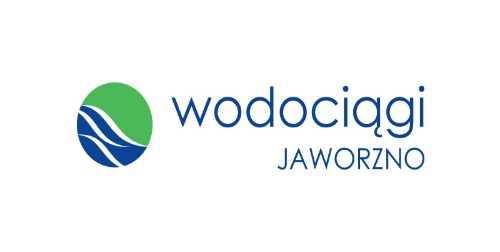 OPIS PRZEDMIOTU ZAMÓWIENIAPrzedmiotem zamówienia jest sukcesywna dostawa fabrycznie nowych worków polietylenowych typu LDPE do selektywnej zbiórki odpadów. Dostarczane worki powinny być wykonane z surowców wykonanych z recyklingu.Worek na metale i tworzywa sztuczne – 700 000 sztuk:kolor żółty półprzezroczysty (umożliwiający ocenę zebranych surowców w workach), jednolity na całej powierzchni worka,pojemność 120 litrów, wymiary 0,70 m x 1 m.,sznurek do zawiązania worka (Zamawiający wyjaśnia, iż za sznurek uważa tasiemkę „string” umieszczoną wzdłuż worka w bocznej zakładce),grubość – 0,035 mm, grubość worka powinna być niezmienna na całej powierzchni worka,czarny nadruk zgodnie ze wzorem Zamawiającego,sposób pakowania dowolny do 250 szt. na opakowanie zbiorcze,czas dostawy nie dłuższy niż 14 dni od daty zamówienia.Worek na papier – 400 000 sztuk:kolor niebieski półprzezroczysty (umożliwiający ocenę zebranych surowców w workach), jednolity na całej powierzchni worka,pojemność 120 litrów, wymiary 0,70 m x 1 m.,sznurek do zawiązania worka (Zamawiający wyjaśnia, iż za sznurek uważa tasiemkę „string” umieszczoną wzdłuż worka w bocznej zakładce),grubość – 0,04 mm, grubość worka powinna być niezmienna na całej powierzchni worka,czarny nadruk zgodnie ze wzorem Zamawiającego,sposób pakowania dowolny do 250 szt. na opakowanie zbiorcze,czas dostawy nie dłuższy niż 14 dni od daty zamówienia.Worek na szkło –  350 000 sztuk:kolor zielony półprzezroczysty (umożliwiający ocenę zebranych surowców w workach), jednolity na całej powierzchni worka,pojemność 120 litrów, wymiary 0,70 m x 1 msznurek do zawiązania worka (Zamawiający wyjaśnia, iż za sznurek uważa tasiemkę „string” umieszczoną wzdłuż worka w bocznej zakładce)grubość – 0,04 mm, grubość worka powinna być niezmienna na całej powierzchni worka,czarny nadruk zgodnie ze wzorem Zamawiającego,sposób pakowania dowolny do 250 szt. na opakowanie zbiorcze,czas dostawy nie dłuższy niż 14 dni od daty zamówienia.Worek na odpady zmieszane –  80 000 sztuk:kolor czarny jednolity na całej powierzchni worka,pojemność 120 litrów, wymiary 0,70 m x 1 m.,sznurek do zawiązania worka (Zamawiający wyjaśnia, iż za sznurek uważa tasiemkę „string” umieszczoną wzdłuż worka w bocznej zakładce),grubość – 0,05 mm, grubość worka powinna być niezmienna na całej powierzchni worka,czarny nadruk zgodnie ze wzorem Zamawiającego,sposób pakowania dowolny do 250 szt. na opakowanie zbiorcze,czas dostawy nie dłuższy niż 14 dni od daty zamówienia.Zamawiający w dniu zawarcia umowy przekaże Wykonawcy wzory nadruków.Wszystkie koszty związane z przygotowaniem matrycy oraz wykonaniem nadruku na workach zgodnie z przekazanym projektem ponosi Wykonawca. Zamawiający zastrzega sobie prawo do wykonania analizy jakości, grubości oraz pozostałych parametrów dostarczanych worków w wyspecjalizowanym laboratorium. W przypadku stwierdzenia wad, całkowity koszt badania poniesie Wykonawca.Załącznik nr 2 – Formularz Oferty ZAMAWIAJĄCY:	Wodociągi Jaworzno sp. z o. o.ul. Świętego Wojciecha 3443-600 JaworznoPOLSKAFORMULARZ OFERTY DLA TRYBU PODSTAWOWEGOdot. „Sukcesywna dostawa worków do gromadzenia odpadów”WYKONAWCA:Niniejsza oferta zostaje złożona przez: 		OSOBA UPRAWNIONA DO KONTAKTÓW: Ja (my) niżej podpisany(i) oświadczam(y), że:Zapoznałem się z treścią SWZ dla niniejszego zamówienia.Gwarantuję wykonanie całości niniejszego zamówienia zgodnie z treścią: SWZ, wyjaśnień do SWZ oraz jej modyfikacji. Cena ogółem mojej (naszej) oferty za realizację całości niniejszego zamówienia wynosi :bez podatku VAT: .................................. PLN (słownie: ................................. PLN) stawka podatku VAT: ….%z podatkiem VAT: ................................. PLN (słownie: ................................... PLN).Oświadczamy, że niezależnie od rękojmi udzielimy gwarancji jakości na wykonany przedmiot umowy na okres: 24 miesięcy licząc od dnia odbioru ostatniej partii zamówienia. Oświadczamy, że zobowiązujemy się sukcesywnie dostarczać przedmiot zamówienia w terminie 12 miesięcy od dnia zawarcia umowy. Niniejsza oferta jest ważna przez 30 dni.Akceptuję(emy) bez zastrzeżeń wzór umowy przedstawiony w Załączniku nr 4 do SWZ,Wadium w kwocie………….......................................…. zł zostało wniesione w dniu ................................................................................. w formie ............................................................................................................................... , Zwrotu wadium w formie gotówkowej należy dokonać na konto: ................................................................................................................................................... ,Wykonawca jest mikroprzedsiębiorstwem bądź małym lub średnim przedsiębiorstwem TAK/NIE (wykonawca usuwa niepotrzebne)Składam(y) niniejszą ofertę [we własnym imieniu] / [jako Wykonawcy wspólnie ubiegający się o udzielenie zamówienia],  Nie uczestniczę(ymy) jako Wykonawca w jakiejkolwiek innej ofercie złożonej w celu udzielenie niniejszego zamówienia, Na podstawie art. 11 ust.4 ustawy o zwalczaniu nieuczciwej konkurencji z dn.16.04.1993 r.    (Dz.U. z 2018 r. nr 419 poz. 1637 z późn. zm.),) [żadne z informacji zawartych w ofercie nie stanowią tajemnicy przedsiębiorstwa w rozumieniu przepisów o zwalczaniu nieuczciwej konkurencji / wskazane poniżej informacje zawarte w ofercie stanowią tajemnicę przedsiębiorstwa w rozumieniu przepisów o zwalczaniu nieuczciwej konkurencji i w związku z niniejszym nie mogą być one udostępniane, w szczególności innym uczestnikom postępowania:[nie zamierzam(y) powierzać do podwykonania żadnej części niniejszego zamówienia/ następujące części niniejszego zamówienia zamierzam(y) powierzyć podwykonawcom]: Oświadczam, że wypełniłem obowiązki informacyjne przewidziane w art. 13 lub art. 14 Rozporządzenia Parlamentu Unii Europejskiego i Rady (UE) 2016/679 z dnia 27 kwietnia 2016 r. w sprawie ochrony osób fizycznych w związku z przetwarzaniem danych osobowych i w sprawie swobodnego przepływu takich danych oraz uchylenia dyrektywy 95/46/WE (wobec osób fizycznych, od których dane osobowe bezpośrednio lub pośrednio pozyskałem w celu ubiegania się o udzielenie zamówienia publicznego w niniejszym postępowaniu oraz zawarcia i realizacji umowy o udzielenie zamówienia. Dokumenty załączone do Oferty: ………………………………………………………………………………………………………………………..…………………………………………………………………………………………………………………………………………………………………………………………………………………………………………………..………………………………………………………………………………………………………………………..………………………………………………………………………………………………………………………..PODPIS(Y): ______________, dnia ____________ r.              ___________________________(Dokument powinien być podpisany kwalifikowanym podpisem elektronicznym przez osoby upoważnione do reprezentowania Wykonawcy).Załącznik nr 2a – Szczegółowy Formularz Oferty SZCZEGÓŁOWY FORMULARZ OFERTY DLA TRYBU PODSTAWOWEGOdot. „Sukcesywna dostawa worków do gromadzenia odpadów”Nr referencyjny nadany sprawie przez Zamawiającego : ZZP/ZU/D/26/2021ZAMAWIAJĄCY:	Wodociągi Jaworzno sp. z o. o.ul. Świętego Wojciecha 3443-600 JaworznoPOLSKAWYKONAWCA:Niniejsza oferta zostaje złożona przez: 						OSOBA UPRAWNIONA DO KONTAKTÓW: Ja (my) niżej podpisany(i) oświadczam(y), że:Ceny mojej (naszej) oferty za realizację niniejszego zamówienia wynoszą:PODPIS(Y): ______________, dnia ____________ r.       ___________________________(Dokument powinien być podpisany kwalifikowanym podpisem elektronicznym przez osoby upoważnione do reprezentowania Wykonawcy)Załącznik nr 3 – Oświadczenie o niepodleganiu wykluczeniu  ZAMAWIAJĄCY:	Wodociągi Jaworzno sp. z o. o.ul. Świętego Wojciecha 3443-600 JaworznoPOLSKAOŚWIADCZENIE O NIEPODLEGANIU WYKLUCZENIU DLA TRYBU PODSTAWOWEGOdot. „Sukcesywna dostawa worków do gromadzenia odpadów”Nr referencyjny nadany sprawie przez Zamawiającego : ZZP/ZU/D/26/2021ZAMAWIAJĄCY:	Wodociągi Jaworzno sp. z o. o.ul. Świętego Wojciecha 3443-600 JaworznoPOLSKAWYKONAWCA:Niniejsza oferta zostaje złożona przez: 						OSOBA UPRAWNIONA DO KONTAKTÓW: Oświadczenie Wykonawcyskładane na podstawie art. 125 ust. 1 ustawy z dnia 11 września 2019 r.Prawo zamówień publicznych (dalej jako: Pzp)DOTYCZĄCE PODSTAW WYKLUCZENIA Z POSTĘPOWANIANa potrzeby postępowania o udzielenie zamówienia publicznego pn.: „Sukcesywna dostawa worków do gromadzenia odpadów” prowadzonego przez Wodociągi Jaworzno sp. z o.o. oświadczam, że nie podlegam wykluczeniu z postępowania na podstawie art. 108 ust. 1 ustawy Pzp.PODPIS(Y): ______________, dnia ____________ r.              ___________________________(Dokument powinien być podpisany kwalifikowanym podpisem elektronicznym przez osoby upoważnione do reprezentowania Wykonawcy).Oświadczam, że zachodzą w stosunku do mnie podstawy wykluczenia z postępowania na podstawie art. …………. ustawy Pzp (podać mającą zastosowanie podstawę wykluczenia spośród wymienionych w art. 108 ust. 1 pkt 1, 2, 5 lub 6 ustawy Pzp). Jednocześnie oświadczam, że w związku z ww. okolicznością, na podstawie art. 110 ust. 2 ustawy Pzp podjąłem następujące środki naprawcze:…………………………………………………………………………………………………………………………………………….....…………………………………………………………………………………………………………………………………………………….....……………………………………………………………………………………………………………………………………………………….....……PODPIS(Y): ______________, dnia ____________ r.              ___________________________(Dokument powinien być podpisany kwalifikowanym podpisem elektronicznym przez osoby upoważnione do reprezentowania Wykonawcy).OŚWIADCZENIE DOTYCZĄCE PODANYCH INFORMACJI:Oświadczam, że wszystkie  informacje podane w powyższych oświadczeniach  są aktualne i zgodne z prawdą oraz zostały przedstawione z pełną świadomością konsekwencji wprowadzenia Zamawiającego w błąd przy przedstawianiu informacji.PODPIS(Y): ______________, dnia ____________ r.              ___________________________(Dokument powinien być podpisany kwalifikowanym podpisem elektronicznym przez osoby upoważnione do reprezentowania Wykonawcy).Załącznik nr 3a – Oświadczenie o spełnianiu warunków  ZAMAWIAJĄCY:	Wodociągi Jaworzno sp. z o. o.ul. Świętego Wojciecha 3443-600 JaworznoPOLSKAOŚWIADCZENIE O SPEŁNIANIU WARUNKÓW DLA TRYBU PODSTAWOWEGOdot. „Sukcesywnej dostawy worków do gromadzenia odpadów”Nr referencyjny nadany sprawie przez Zamawiającego : ZZP/ZU/D/26/2021ZAMAWIAJĄCY:	Wodociągi Jaworzno sp. z o. o.ul. Świętego Wojciecha 3443-600 JaworznoPOLSKAWYKONAWCA:Niniejsza oferta zostaje złożona przez: 						OSOBA UPRAWNIONA DO KONTAKTÓW: Oświadczenie Wykonawcy składane na podstawie art. 125 ust. 1 ustawy z dnia 11 września 2019 r. Prawo zamówień publicznych (Dz. U z 2019 r., poz. 2019 ze zmianami)DOTYCZĄCE SPEŁNIENIA WARUNKÓW UDZIAŁU W POSTĘPOWANIUNa potrzeby postępowania o udzielenie zamówienia publicznego pn.: „Sukcesywna dostawa worków do gromadzenia odpadów” prowadzonego przez Wodociągi Jaworzno sp. z o.o. oświadczam, że spełniam warunki udziału w postępowaniu określone przez Zamawiającego w Specyfikacji Warunków Zamówienia.INFORMACJA W ZWIĄZKU Z POLEGANIEM NA ZASOBACH INNYCH PODMIOTÓW:Oświadczam, że w celu wykazania spełniania warunków udziału w postępowaniu, określonych przez Zamawiającego w Specyfikacji Warunków Zamówienia, polegam na zasobach następującego podmiotu:………………………………………………………………………………………………………………..…………………………………………………………………………………………………………..................................................................................................……..w następującym zakresie:…………………………………………………………………………………………………………..…………………………………………………………………………………………………….............................................................................…………...................………..(wskazać podmiot i określić odpowiedni zakres dla wskazanego podmiotu).PODPIS(Y): ______________, dnia ____________ r.              ___________________________(Dokument powinien być podpisany kwalifikowanym podpisem elektronicznym przez osoby upoważnione do reprezentowania Wykonawcy).OŚWIADCZENIE DOTYCZĄCE PODANYCH INFORMACJI:	Oświadczam, że wszystkie informacje podane w powyższych oświadczeniach są aktualne i zgodne z prawdą oraz zostały przedstawione z pełną świadomością konsekwencji wprowadzenia Zamawiającego w błąd przy przedstawianiu informacji.PODPIS(Y): ______________, dnia ____________ r.              ___________________________(Dokument powinien być podpisany kwalifikowanym podpisem elektronicznym przez osoby upoważnione do reprezentowania Wykonawcy).Załącznik nr 4 – Sukcesywna dostawa worków do gromadzenia odpadówOŚWIADCZENIE POTWIERDZAJĄCE WYMAGANIA DOTYCZĄCE PRZEDMIOTU ZAMÓWIENIAdot. „Sukcesywna dostawa worków do gromadzenia odpadów”Nr referencyjny nadany sprawie przez Zamawiającego : ZZP/ZU/D/26/2021ZAMAWIAJĄCY:	Wodociągi Jaworzno sp. z o. o.ul. Świętego Wojciecha 3443-600 JaworznoPOLSKAWYKONAWCA:Niniejsza oferta zostaje złożona przez: 						Oświadczam(y), że: Ubiegając się o udzielenie zamówienia publicznego w postępowaniu pn.: „Sukcesywna dostawa worków do gromadzenia odpadów” (nr sprawy: ZZP/ZU/D/26/2021), oświadczam, że oferowane worki będą spełniały wszystkie wymagania zgodne z przedstawionym poniżej zestawieniem i specyfikacją:Worek na metale i tworzywa sztuczne – 700.000 sztuk:kolor żółty półprzezroczysty (umożliwiający ocenę zebranych surowców w workach), jednolity na całej powierzchni worka,pojemność 120 litrów, wymiary 0,70 m x 1 m.,sznurek do zawiązania worka (Zamawiający wyjaśnia, iż za sznurek uważa tasiemkę „string” umieszczoną wzdłuż worka w bocznej zakładce),grubość – 0,035 mm, grubość worka powinna być niezmienna na całej powierzchni worka,czarny nadruk zgodnie ze wzorem Zamawiającego,sposób pakowania dowolny do 250 szt. na opakowanie zbiorcze,czas dostawy nie dłuższy niż 14 dni od daty zamówienia.Worek na papier – 400.000 sztuk:kolor niebieski półprzezroczysty (umożliwiający ocenę zebranych surowców w workach), jednolity na całej powierzchni worka,pojemność 120 litrów, wymiary 0,70 m x 1 m.,sznurek do zawiązania worka (Zamawiający wyjaśnia, iż za sznurek uważa tasiemkę „string” umieszczoną wzdłuż worka w bocznej zakładce),grubość – 0,04 mm, grubość worka powinna być niezmienna na całej powierzchni worka,czarny nadruk zgodnie ze wzorem Zamawiającego,sposób pakowania dowolny do 250 szt. na opakowanie zbiorcze,czas dostawy nie dłuższy niż 14 dni od daty zamówienia.Worek na szkło –  350 000 sztuk:kolor zielony półprzezroczysty (umożliwiający ocenę zebranych surowców w workach), jednolity na całej powierzchni worka,pojemność 120 litrów, wymiary 0,70 m x 1 msznurek do zawiązania worka (Zamawiający wyjaśnia, iż za sznurek uważa tasiemkę „string” umieszczoną wzdłuż worka w bocznej zakładce)grubość – 0,04 mm, grubość worka powinna być niezmienna na całej powierzchni worka,czarny nadruk zgodnie ze wzorem Zamawiającego,sposób pakowania dowolny do 250 szt. na opakowanie zbiorcze,czas dostawy nie dłuższy niż 14 dni od daty zamówienia.Worek na odpady zmieszane –  80 000 sztuk:kolor czarny jednolity na całej powierzchni worka,pojemność 120 litrów, wymiary 0,70 m x 1 m.,sznurek do zawiązania worka (Zamawiający wyjaśnia, iż za sznurek uważa tasiemkę „string” umieszczoną wzdłuż worka w bocznej zakładce),grubość – 0,05 mm, grubość worka powinna być niezmienna na całej powierzchni worka,czarny nadruk zgodnie ze wzorem Zamawiającego,sposób pakowania dowolny do 250 szt. na opakowanie zbiorcze,czas dostawy nie dłuższy niż 14 dni od daty zamówienia.PODPIS(Y): ______________, dnia ____________ r.              ___________________________(Dokument powinien być podpisany kwalifikowanym podpisem elektronicznym przez osoby upoważnione do reprezentowania Wykonawcy).Załącznik nr 5 – Wzór Wykazu Dostaw WYKAZ WYKONANYCH DOSTAW W OKRESIE OSTATNICH TRZECH LATdot. „Sukcesywna dostawa worków do gromadzenia odpadów”Nr referencyjny nadany sprawie przez Zamawiającego : ZZP/ZU/D/26/2021ZAMAWIAJĄCY:	Wodociągi Jaworzno sp. z o. o.ul. Świętego Wojciecha 3443-600 JaworznoPOLSKAWYKONAWCA:Niniejsza oferta zostaje złożona przez: 						Oświadczam(y), że:w okresie ostatnich 3 lat od daty złożenia oferty, a jeżeli okres działalności jest krótszy to w tym okresie, zrealizowałem (zrealizowaliśmy) min. 2 dostawy worków foliowych tożsamych z przedmiotem zamówienia o łącznej wartości nie mniejszej niż 100.000 zł.Do wykazu należy dołączyć dokumenty potwierdzające, że w/w dostawy zostały wykonane należycie np. referencje lub inne posiadane przez Wykonawcę dokumenty potwierdzające ww. warunek.PODPIS(Y): ______________, dnia ____________ r.                   ___________________________(Dokument powinien być podpisany kwalifikowanym podpisem elektronicznym przez osoby upoważnione do reprezentowania Wykonawcy). Załącznik nr 7 - Wzór Zobowiązania podmiotu do oddania Wykonawcy do dyspozycji niezbędnych zasobów na okres korzystania z nich przy wykonywaniu zamówienia.ZOBOWIĄZANIE PODMIOTU DO ODDANIA WYKONAWCY DO DYSPOZYCJI NIEZBĘDNYCH ZASOBÓW NA POTRZEBY WYKONANIA ZAMÓWIENIADostawa pn.: „Sukcesywna dostawa worków do gromadzenia odpadów”.Nr referencyjny nadany sprawie przez Zamawiającego :  ZZP/ZU/D/26/2021Stosownie do treści Oddziału 3. Udostępnianie zasobów ustawy z dnia 11 września 2019 r. Prawo zamówień publicznych (Dz. U z 2019 r., poz. 2019 ze zmianami), ja …………………………………………………………….. [imię i nazwisko] upoważniony do reprezentowania …...………………………………………………………………… [nazwa podmiotu] zobowiązuję się do oddania Wykonawcy/om ………….………………………………..…………………… [nazwa i adres/y Wykonawcy/ów] do dyspozycji następujących niezbędnych zasobów w zakresie: zdolności technicznych lub zawodowych, na okres korzystania z nich przy wykonywaniu zamówienia na dostawy.Zakres dostępnych Wykonawcy zasobów …...…………………………………………………… [nazwa podmiotu]: ………………………………………………………………………………………...........................………...……………………………… Sposób wykorzystania zasobów …...…………………………………………………… [nazwa podmiotu], przez Wykonawcę, przy wykonywaniu zamówienia publicznego: ………………………………………………………...........................………………….…….............……………………………………PODPIS(Y):  ______________, dnia ____________ r.                                        ___________________________(Dokument powinien być podpisany kwalifikowanym podpisem elektronicznym przez osoby upoważnione do reprezentowania Wykonawcy). Załącznik nr 8 OŚWIADCZENIE, O KTÓRYM MOWA W ART. 117 UST. 4 ustawy z dnia 11 września 2019 r. Prawo  zamówień publicznychW przypadku Wykonawców wspólnie ubiegających się o udzielenie zamówieniadot. „Sukcesywna dostawa worków do gromadzenia odpadów”.Działając na podstawie art. 117 ust. 4 ustawy Pzp oświadczamy, iż Wykonawcy wspólnie ubiegający się o udzielenie zamówienia:zrealizują przedmiotowe zamówienie w zakresie określonym w tabeli:PODPIS(Y): ______________, dnia ____________ r.                                            ___________________________(Dokument powinien być podpisany kwalifikowanym podpisem elektronicznym przez osoby upoważnione do reprezentowania Wykonawcy).  L.p.Nazwa(y) Wykonawcy(ów)Adres(y) Wykonawcy(ów)Imię i nazwiskoAdresNr telefonuAdres e-mailL.p.Oznaczenie rodzaju (nazwy) informacjiStrony w ofercie (wyrażone cyfrą)Strony w ofercie (wyrażone cyfrą)L.p.Oznaczenie rodzaju (nazwy) informacjioddoL.p.Część 	zamówienia powierzonaPodwykonawcyFirma    … …     … …     … … L.p.Nazwa(y) Wykonawcy(ów)Adres(y) Wykonawcy(ów)Imię i nazwiskoAdresNr telefonuAdres e-mailLp.RodzajIlośćsztukCena jednostkowa nettoCena łączna netto1.Worki żółte do segregacji odpadów700.0002.Worki niebieskie do segregacji odpadów400.0003.Worki zielone do segregacji odpadów350.0004.Worki czarne do segregacji odpadów 80.000Razem nettoVAT  %Razem bruttoL.p.Nazwa(y) Wykonawcy(ów)Adres(y) Wykonawcy(ów)Imię i nazwiskoAdresNr telefonuAdres e-mailL.p.Nazwa(y) Wykonawcy(ów)Adres(y) Wykonawcy(ów)Imię i nazwiskoAdresNr telefonuAdres e-mailPODPIS(Y): ______________, dnia ____________ r.              ___________________________(Dokument powinien być podpisany kwalifikowanym podpisem elektronicznym przez osoby upoważnione do reprezentowania Wykonawcy).L.p.Nazwa(y) Wykonawcy(ów)Adres(y) Wykonawcy(ów)1.2.L.p.Nazwa(y) Wykonawcy(ów)Adres(y) Wykonawcy(ów)1.2.L.p.OdbiorcaWartość dostaww PLNPrzedmiot zamówieniaIlośćDaty rozpoczęcia - zakończenia1.2.L.p.Nazwa WykonawcyAdres Wykonawcy1.2.L.p.Nazwa WykonawcyZakres zamówienia realizowany przez Wykonawcę1.2.